CURRICULUM VITAE PAU CARNICERO CAMPMANY, PhD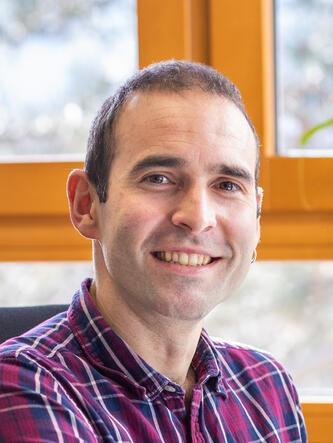 Date and place of birth:	April 12th, 1988; Barcelona (Spain)Languages:	Catalan (native), Spanish (native), English (fluent), German (fluent), French (basic) Email:	pau.carnicero@uibk.ac.atHomepage: 	https://www.researchgate.net/profile/Pau-Carnicero	https://www.uibk.ac.at/en/department-of-botany/research/members/pau-carnicero-campmany/Affiliation:	Department of Botany, University of Innsbruck. Sternwartestr. 15, A-6020 InnsbruckORCID:	https://orcid.org/0000-0002-8345-3309 Google Scholar:	https://scholar.google.com/citations?user=peDlJJAAAAAJ&hl=es ACADEMIC AND PROFESSIONAL CAREER09/2020 – present	Tenure track, Assistant professor, University of Innsbruck (Qualifizierungsvereinbarung)09/2018 – 08/2020	Lise Meitner Postdoc researcher in the group Evolutionary Systematics, Department of Botany, University of Innsbruck11/2016 – 07/2018	Nature conservation technician in the NGO Land Stewardship Network of Catalonia (current Network for Nature Conservation, XCN, https://xcn.cat/es/)06/2017 	PhD in Terrestrial Ecology	PhD thesis: “Evolution, biogeography and systematics of the genus Cymbalaria Hill“ (Department of Animal Biology, Plant Biology and Ecology, Autonomous University of Barcelona, and Institute of Botany of Barcelona, supervisors: Mercè Galbany Casals, Llorenç Sáez Gonyalons and Núria Garcia Jacas). 10/2013 – 10/2016	Contract as research staff in formation (PIF, Autonomous University of Barcelona), 60 hours teaching/year.09/2012	Master Degree in Terrestrial Ecology and Biodiversity		Master thesis: “Evolution and biogeography of western Mediterranean Cymbalaria”07/2011	Degree in Biology, Autonomous University of Barcelona, 20112010 – 2011 	Collaboration grant in the Department of Animal Biology, Plant Biology and Ecology, Autonomous University of Barcelona, working in the project: “Morphological and genetic evidence of contemporary intersectional hybridisation in Mediterranean Helichrysum (Asteraceae, Gnaphalieae)”POSTGRADUATE EDUCATION12/2023	Experimental evolution course, University of Veterinary Medicine Vienna, Vienna06/2022	Workshop on Machine Learning for population genetics, University of Innsbruck, Innsbruck01/2020	Workshop in population and speciation genomics, Evolution and Genomics, Český Krumlov08/2019	Model-based inference in Phylogeography - from single species to communities, Workshop, ForBio Research School in Biosystematics, Oslo03/2019	Species Distribution Modelling course, University of Vienna, Vienna04/2014	Introduction to Species Distribution Modelling using MaxEnt and ArcGIS, Institute of Botany of Barcelona, Barcelona07/2014	Postgraduate course Phylogenies and Genealogies of the DNA: Reconstructions and applications, University of Barcelona, BarcelonaTEACHING03/2020 – present 	4 hours per week per semester (University of Innsbruck). Courses:Bachelor’s programme Biology: Biodiversity of PlantsSecondary School Teacher Training Programme “Biology and Environmental Protection”: Biodiversity of autochthonous habitatsMaster’s programme Botany: Biogeography, Evolution, Diversity of selected seed plant families, Vegetation Analyses I and II10/2013 – 10/2016	Contract as research staff in formation (PIF, Autonomous University of Barcelona), 60 hours teaching/year.STUDENTS SUPERVISIONPhD thesesTeresa Zeni, Role of genome duplication in changing mountain landscapes (University of Innsbruck, ongoing co-supervision with P. Schönswetter and Filip Koláŕ)Clemens Maylandt, Elucidating the evolutionary history and taxonomy of two widespread steppe plants: Astragalus onobrychis group and Astragalus exscapus (University of Innsbruck, ongoing co-supervision with Peter Schönswetter and Božo Frajman)Master thesesLaura Bonet, Evolutionary processes in the colonization of glacier forefields (University of Innsbruck, ongoing co-supervision with Peter Schönswetter)Magdalena Haidegger, Vegetation development and impact of renaturation measures on two bogs in the Nature Park Karwendel (University of Innsbruck, ongoing co-supervision with Konrad Pagitz and Hermann Sonntag)Joelle Kröll, Speciation, introgression and morphological variability in the Pyrenean endemic Saxifraga pubescens (University of Innsbruck, co-supervision with Peter Schönswetter, October 2020)Other co-supervised Master theses: “Biogeographic history and systematics of Cymbalaria in the Eastern Mediterranean” (2018, Autonomous University of Barcelona), “Potential distribution modelling of three alpine plants with MaxEnt under current and 2070 future climate conditions” (2018, University of Barcelona) and “Genetic diversity and specific delimitation of the Centaurea alba complex in the Iberian Peninsula” (2017, University of Barcelona)Bachelor thesesSeveral finished and ongoing in the Bachelor’s programme Biology and the Secondary School Teacher Training Programme “Biology and Environmental Protection”, University of Innsbruck, 2019 – present).SELF-ACTIVE ACQUIRED THIRD-PARTY-FUNDS“Conserving intraspecific diversity in a warmer world: a case study on endemic high-mountain plants of the Pyrenees” (FWF, Lise Meitner Project M 2516-B32), PI Pau Carnicero, PhD, 09/2018 – 08/2020, Austrian Science Fund; € 156,140.“Evolutionary processes in the colonization of glacier forefields”, 2021–2023, Glockner-Öko-Fonds; € 4,000.“Evolutionary consequences of climatic fluctuations for high-elevation plants within a major Southern European refugium – EVOCLIM”, PI Pau Carnicero, PhD, 05/2023 – 04/2025, Tyrolean Science Fund; € 10,000. PARTICIPATION IN FUNDED RESEARCH PROGRAMS “Reconstruction of the Afro-Mediterranean Rand-Flora with phylogenetic dating and biogeographic inference” (CGL2009-13322-C03-03/BOS), 2010 – 2012, Ministry of Education and Science, Spanish Government “Population, evolutionary and phylogeographic patterns of the Cardueae (Compositae) in the Mediterranean” (CGL2010-18631/BOS), 2010 – 2013, Ministry of Education and Science, Spanish Government “Support to Research groups (SGR). Plant biodiversity and biosystematics (GreB)” (2014-SGR 514), 2014 – 2018, PI Joan Vallès Xirau, Catalan Government, € 63,000“Insular type alpine radiation in Asia: the case of Saussurea and Jurinea in the Himalayo-Tibetan plateau and Tian Shan” (CGL2015-66703-P), 2016 – 2019, PI Alfonso Susanna & Jordi López Pujol, Ministry of Education and Science, Spanish Government, € 159,700  “Evolutionary and biogeographic history of Helichrysum in the Afromontane and Afroalpine archipelagos” (PID2019-105583GB-C22), PI Dr. Mercè Galbany Casals, 06/2020 – 05/2023,  Ministerio de Economía y Competitividad, Spanish Government, € 182,710.“Role of genome duplication in changing mountain landscapes” (FWF, P 34092), PI Dr. Peter Schönswetter, 1.5.2021 – 30.4.2025, Austrian Science Fund, € 403,990. “A micro-scale perspective on alpine floras under climate change. Linking observations and models to improve our understanding of the future of European high mountain plants – MICROCLIM” (ERC 883669), PI Prof. Stefan Dullinger, 01/01/21 – 31/12/25, European Research Council (ERC), € 2,493,795“Global observation research initiative in alpine environments – GLORIA-EUROPE”, PI Dr. Harlad Pauli, head of target region S-Alps / Dolomites, long-term observation network“Decolonisation of Natural Sciences in Arctic Research – DARE” (University of Innsbruck), 6/2022 – 10/2023; € 15,000“Action plan for monitoring climate change impact on alpine landscape with scientific and citizen actions – ACTION” (INTERREG Alpine Space, ASP0200171 under revision), PI Prof. Graziano Rossi, 05/2023 – 10/2024; € 112,350 (amount requested)CONGRESSESOral communicationsCarnicero, P. (November 2022) Elucidating major intraspecific genetic patterns of high-elevation plants of the Pyrenees, in the 3d Simposium of Spanish botany (invited speaker), Barcelona, SpainCarnicero, P., Rota, F., Casazza, G., Schönswetter, P., Wellstein, C. (September 2022) Mutiple glacial refugia and idiosyncratic postglacial population dynamics of alpine plants in the Dolomites, in the 19th Austrian Botanical ConferenceCarnicero, P., Rota, F., Casazza, G., Schönswetter, P., Wellstein, C. (September 2022) Genomic evidence of postglacial expansion from multiple refugia for alpine plants in the Dolomites, in the 9th Italian Society for Evolutionary Biology Congress, Ancona, ItalyCarnicero, P., Dullinger., S. & Schönswetter, P. (June and September 2021) Same glaciers, same bedrock, different responses: comparative phylogeography of three endemic mountain plants in the Pyrenees, in the Evolution Meeting (online) and in the 19th Austrian Botanical Conference (online)Carnicero, P., Záveská, E. & Schönswetter (July 2019) Elucidating major phylogeographic patterns for alpine plants from the Pyrenees, in the XII international colloquium of Pyreneean – Cantabrian Botany, Girona, SpainCarnicero, P., Dullinger, S. & Schönswetter (September 2019) Conserving intraspecific diversification in a warmer world – a case study on endemic high-mountain plants of the Pyrenees, in the International Mountain Conference, Innsbruck, Austria Invited seminarsCarnicero, P., Dullinger, S. & Schönswetter (October 2022), Evolutionary history and glacial refugia of high-elevation Pyrenean plants, invited talk for the Sociedad Española de Botánica (SEBOT, online)Carnicero, P., Dullinger, S. & Schönswetter (January and March 2022), Recent evolution of high elevation plants of the Pyrenees, invited talk in the University of Vienna (Austria) and in the Charles University (Prague, Czech republic).Carnicero, P., Galbany-Casals, M., Schönswetter, P., Fraga, P., Garcia-Jacas, N. & Sáez, L. (2015), Phylogeography of western Mediterranean Cymbalaria and systematic implications, invited talk in the Institute of Botany of Barcelona.REVIEWER FOR THE JOURNALSAlpine Botany – Collectanea Botanica – Flora – Frontiers Plant Science – ORSIS – PeerJ – Plant Systematics and Evolution – Scientific ReportsPUBLICATIONS Carnicero, P., Kröll, J., & Schönswetter, P. 2023. Homoploid hybrids are common but evolutionary dead ends, whereas polyploidy is not linked to hybridization in a group of Pyrenean saxifrages. Molecular Phylogenetics and Evolution, 180, 107703. https://doi.org/10.1016/j.ympev.2023.107703 Carnicero, P., Wessely, J., Moser, D., Font, X., Dullinger, S. & Schönswetter, P. 2022. Postglacial range expansion of high-elevation plants is restricted by dispersal ability and habitat specialization. J. Biogeogr. 49, 1739-1752. https://doi.org/10.1111/jbi.14390. Editor’s choicePorro, F., Orsenigo, S., Abeli, T., Mondoni, A., Corli, A., White, F. J., Lodetti, S., Tomaselli, M., Petraglia, A., Carbognani, M., Gualmini, M., Forte, T. G. W., Erschbamer, B., Nicklas, L., Carnicero, P., Mallaun, M., Unterluggauer, P., Stanisci, A., Giancola, C., … Rossi, G. 2021. Richer, greener, and more thermophilous? – a first overview of global warming induced changes in the Italian alpine plant communities within the new GLORIA ITALIA NETWORK. Plant Biosyst. doi: 10.1080/11263504.2021.1992527Carnicero, P., Garcia, N., Llorenç, J., Constantinidis, T., & Galbany-Casals, M. 2021. Disentangling relationships among eastern Mediterranean Cymbalaria including description of a novel species from the southern Peloponnese (Greece). Plant Syst. Evol. 307, 13. doi:10.1007/s00606-020-01730-3Garcia-Jacas, N., Requena, J., López-Pujol, J., Carnicero, P. & Susanna, A. 2020. The Centaurea alba complex in the Iberian Peninsula: gene flow, introgression, and blurred genetic boundaries, Plant Syst. Evol. 306, 43. doi: 10.1007/s00606-020-01669-5Carnicero, P., Schönswetter, P., Garcia-Jacas, N., Sáez, L. & Galbany-Casals, M., 2019. Is there a need for accepting paraphyletic taxa? A case study in the Sardinian endemic Cymbalaria muelleri (Plantaginaceae), Bot. J. Linn. Soc. 191, 325-338. doi: 10.1093/botlinnean/boz052Carnicero, P., Schönswetter, P., Fraga Arguimbau, P., Garcia-Jacas, N., Sáez, L. & Galbany-Casals, M. 2018. Phylogeography of western Mediterranean Cymbalaria (Plantaginaceae) reveals two independent long-distance dispersals and entails new taxonomic circumscriptions. Sci. Rep. 8, 18079. doi:10.1038/s41598-018-36412-1Fernández-Mazuecos, M., Blanco-Pastor, J.L., Juan, A., Carnicero, P., Forrest, A., Alarcón, M., Vargas, P. & Glover, B.J. 2019. Macroevolutionary dynamics of nectar spurs, a key evolutionary innovation. New Phytol. 222, 1123-1138. doi: 10.1111/nph.15654Herrando-Moraira, S., Calleja, J.A., Carnicero, P., Fujikawa, K., Galbany-Casals, M., Garcia-Jacas, N., Im, H.-T., Kim, S.-C., Liu, J.-Q., López-Alvarado, J., López-Pujol, J., Mandel, J.R., Massó, S., Mehregan, I., Montes-Moreno, N., Pyak, E., Roquet, C., Sáez, L., Sennikov, A., Susanna, A. & Vilatersana, R., 2018. Exploring data processing strategies in NGS target enrichment to disentangle radiations in the tribe Cardueae (Compositae). Mol. Phylogenet. Evol. 128, 69–87. doi: 10.1016/J.YMPEV.2018.07.012Herrando-Moraira, S., Carnicero, P., Blanco-Moreno, J.M., Sáez, L., Véla, E., Vilatersana, R. & Galbany-Casals, M. 2017. Systematics and phylogeography of the Mediterranean Helichrysum pendulum complex (Compositae) inferred from nuclear and chloroplast DNA and morphometric analyses. Taxon 66: 901-933. https://doi.org/10.12705/664.7Carnicero, P., Sáez, L., Garcia-Jacas, N. & Galbany-Casals, M. 2017. Different speciation types meet in a Mediterranean genus: the biogeographic history of Cymbalaria (Plantaginaceae). Taxon 66: 393-407. https://doi.org/10.12705/662.7Carnicero, P. & Unzeta, M. 2016. Primera cita de la molsa protegida Buxbaumia viridis (Buxbaumiaceae) pels Prepirineus catalans [First report of the protected moss Buxbaumia viridis (Buxbaumiaceae) in the Catalan Pre-Pyrenees]. Butlletí de la Inst. Catalana d’Història Nat. 80, 83–85.Sáez, L., Mera, A. G. De, Pyke, S., Pié, G. & Carnicero, P. 2015. New data on vascular plants from Montseny massif (northeastern Iberian Peninsula), Orsis, 29: 205–230.Galbany-Casals, M., Carnicero, P., Blanco-Moreno, J. M., & Smissen, R. D. 2012. Morphological and genetic evidence of contemporary intersectional hybridisation in Mediterranean Helichrysum (Asteraceae, Gnaphalieae). Plant Biology, 147: 789-800. https://doi.org/10.1111/j.1438-8677.2012.00568.xNon-peer-reviewed publications Castañé, S., Asensio, N., Baena, O., Fàbrega, V., Navarro, A. & Carnicero, P. (2018). Guía práctica: Cómo planificar los proyectos de custodia para adaptarse al cambio climático en las regiones vulnerables de España [Practic guidebook: How to plan land stewardship projects to adapt to climate change in vulnerable regions in Spain]. Xarxa de Custòdia del Territori.Sáez, L., Pié, G. & Carnicero, P. 2017. Catàleg de la flora vascular del Montseny [Catalog of the vascular flora of the Montseny], 238 pp. Diputació de Barcelona and Diputació de Girona.Rodrigo, J., Carnicero, P. et al. (2017) Supporting access to land for farmers in Europe, 159 pp. Erasmus+ project: Accesstoland